嘉義縣北回歸線太陽館      2013年前進鹿林天文台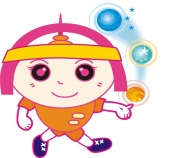   ~參訪全國最高鹿林天文台、星空party、高山生態探訪依據：嘉義縣北回歸線太陽館102年度館務計畫活動目的：為提升嘉義縣教師對高山生態和天文進一步之認識及提倡正當休閒娛樂，本館將在4月26、27日於玉山國家公園及阿里山森林遊樂區辦理生態探訪及夏季星空觀測，特邀請生態專家葉明宗老師擔任講師，並安排參訪全國最高天文台─鹿林天文台，歡迎對天文及高山生態有興趣者參加，共襄盛舉。辦理單位：主辦單位：嘉義縣政府承辦單位：嘉義縣北回歸線太陽館協辦單位：國立中央大學鹿林天文台                  經費概算：由學員繳交活動費用支付，不足部分由太陽館編列預算勻支。              活動內容：日期：102年4月26日（星期五）、4月27日（星期六）地點：鹿林天文台、玉山國家公園、阿里山森林遊樂區對象：嘉義縣國中小教師及生態天文有興趣的志工40名。費用：每人貳仟壹佰元整課程：陸、 報名方式：     一、請將報名表填妥後傳真或E-MAIL至太陽館公務信箱，太陽館傳真（05）2864023、公務信箱sec23.5@mail.cyc.edu.tw，活動負責人劉老師。                報名表如【附件一】。    二、截止日期：即日起至102年3月26日12：00止。    三、名    額：招收40人，滿額為止。    四、錄取名單公告：3月27日10：00公告錄取名單於教育資訊網、太陽館網站。柒、繳費方式：確定錄取後才需繳費，請錄取學員於3月27日（三）至4月             3日（三）繳費，期間內未繳費，視同放棄報名。繳費方式如下：    一、郵局現金袋：          收件人：劉淇姍老師          收件地址：60852嘉義縣水上鄉下寮村鴿溪寮21-25號          太陽館電話：05-2864905    二、現場繳費：          負責人：劉淇姍老師          地點：嘉義縣北回歸線太陽館辦公室          時間：星期二~星期日09：00－12：00、13：30－17：00                  (星期一休館)捌、預期效益：    一、 提升本縣教師天文教育基礎，培養教師天文教學之興趣。    二、 推廣全民天文教育，充實民眾的天文科學素養。    三、 認識本縣觀星景點、專業觀星設備，培養全民與自然和諧相處的觀念。    四、 鼓勵民眾利用假日，從事正當且富教育性的休閒活動。玖、研習時數：本活動結束後，全程參加之教師核與研習時數14小時。拾、 注意事項：    一、 鹿林天文台位處高山(鹿林前山)，海拔2862公尺，且車輛無法抵達，從最近的鹿林山口來回步行需2~3小時，如有心臟病、高血壓、糖尿病、懼高症、孕婦或曾有高山症患者及其他重大疾病或其他不適合高山活動者，請勿參加。二、 參加者請  （1）攜帶雙筒望遠鏡方便生態教學課程。（2）攜帶軟墊或地墊以及手電筒方便晚上觀星課程。                   （3）穿著運動服、運動鞋等輕便服裝，帶齊禦寒衣物。                   （4）自備梳洗用具、環保餐具及其他個人特殊用品。拾壹、 本計畫經  館長核示後報府核定公佈實施，修正時亦同。附件一嘉義縣北回歸線太陽館【2013年前進鹿林天文台】報名表時間課程講師備註4月26日(五)7：50~8：00太陽館報到4月26日(五)8：00-9：00生態影片欣賞4月26日(五)9：00~09：30溫帶植物與生態介紹（天長地久橋）4月26日(五)09：30~11：00天文影片欣賞4月26日(五)11：00~12：00午餐 10人合菜4月26日(五)12：00~14：00玉山生態探索及前進鹿林葉明宗老師4月26日(五)14：00~16：00參訪鹿林天文台4月26日(五)16：00~18：00玉山生態探索葉明宗老師4月26日(五)18：00~19：00晚餐 10人合菜4月26日(五)19：00~21：00夏季星空party 葉明宗老師4月27日(六)5：00~8：00觀賞阿里山日出4月27日(六)8：00~9：00早餐4月27日(六)9：00~11：00阿里山森林遊樂區生態探訪葉明宗老師4月27日(六)11：00~15：00午餐、奮起湖老街尋訪4月27日(六)15：00~賦歸姓    名服務單位生    日   年   月   日身分證字號電    話住家：                 手機：住家：                 手機：住家：                 手機：聯絡地址E-MAIL緊急聯絡人緊急聯絡人電話住家：緊急聯絡人緊急聯絡人電話手機：※用餐：□葷食  □素食※注意事項：（一）請將報名表填妥後傳真或E-MAIL至太陽館公務信箱，太陽館傳真（05）2864023、公務信箱sec23.5@mail.cyc.edu.tw，活動負責人劉老師。（二）報名截止日期：即日起至102年3月26日（二）12：00止。（三）名    額：招收40人，滿額為止。（四）錄取名單於3月27日（三）10：00公告於嘉義縣教育資訊網。（五）研習證明：教師全程參與研習者，核發14小時研習時數。（六）活動費用：每人費用新台幣2,100元，費用請於3月27日至4月3      日繳交，期間內未繳費，視同放棄報名。。※用餐：□葷食  □素食※注意事項：（一）請將報名表填妥後傳真或E-MAIL至太陽館公務信箱，太陽館傳真（05）2864023、公務信箱sec23.5@mail.cyc.edu.tw，活動負責人劉老師。（二）報名截止日期：即日起至102年3月26日（二）12：00止。（三）名    額：招收40人，滿額為止。（四）錄取名單於3月27日（三）10：00公告於嘉義縣教育資訊網。（五）研習證明：教師全程參與研習者，核發14小時研習時數。（六）活動費用：每人費用新台幣2,100元，費用請於3月27日至4月3      日繳交，期間內未繳費，視同放棄報名。。※用餐：□葷食  □素食※注意事項：（一）請將報名表填妥後傳真或E-MAIL至太陽館公務信箱，太陽館傳真（05）2864023、公務信箱sec23.5@mail.cyc.edu.tw，活動負責人劉老師。（二）報名截止日期：即日起至102年3月26日（二）12：00止。（三）名    額：招收40人，滿額為止。（四）錄取名單於3月27日（三）10：00公告於嘉義縣教育資訊網。（五）研習證明：教師全程參與研習者，核發14小時研習時數。（六）活動費用：每人費用新台幣2,100元，費用請於3月27日至4月3      日繳交，期間內未繳費，視同放棄報名。。※用餐：□葷食  □素食※注意事項：（一）請將報名表填妥後傳真或E-MAIL至太陽館公務信箱，太陽館傳真（05）2864023、公務信箱sec23.5@mail.cyc.edu.tw，活動負責人劉老師。（二）報名截止日期：即日起至102年3月26日（二）12：00止。（三）名    額：招收40人，滿額為止。（四）錄取名單於3月27日（三）10：00公告於嘉義縣教育資訊網。（五）研習證明：教師全程參與研習者，核發14小時研習時數。（六）活動費用：每人費用新台幣2,100元，費用請於3月27日至4月3      日繳交，期間內未繳費，視同放棄報名。。